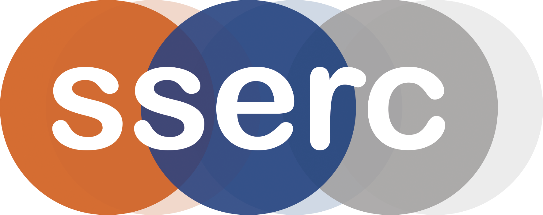 Activity assessedFizz PopsDate of assessment3rd November 2020Date of review (Step 5)SchoolDepartmentStep 1Step 2Step 3Step 4Step 4Step 4Step 4Step 4List Significant hazards here:Who might be harmed and how?What are you already doing?What further action is needed?ActionsActionsActionsActionsActionsList Significant hazards here:Who might be harmed and how?What are you already doing?What further action is needed?by whom?by whom?Due dateDue dateDoneDanger of eye damage when ‘rocket’ is in flight.Spectators by impactLaunch away from others. Wear eye protectionDanger of breakage to light fitments.Cuts from falling glass.Ensure ‘rocket’ is not launched below any light fitments.Description of activity:A method of investifating rates of reaction using effervescent vitamin tablets and film canister.Additional comments: